		Functional Behavior Assessment Process Checklist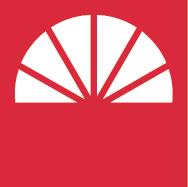 Critical elements of a FBA:Student Information (name, grade, school, class/teacher)Date Written (revision date added when needed)ContributorsAssessment MethodsStudent VariablesStudent StrengthsSetting Events (environmental events that have an indirect impact on problem behavior)Antecedents (behavior triggers)Problem BehaviorsConsequences (what happens after the behavior occurs)Function (Purpose of Behavior)Frequency of problem behaviorsSummary of Behavior (hypothesis)Previous Interventions